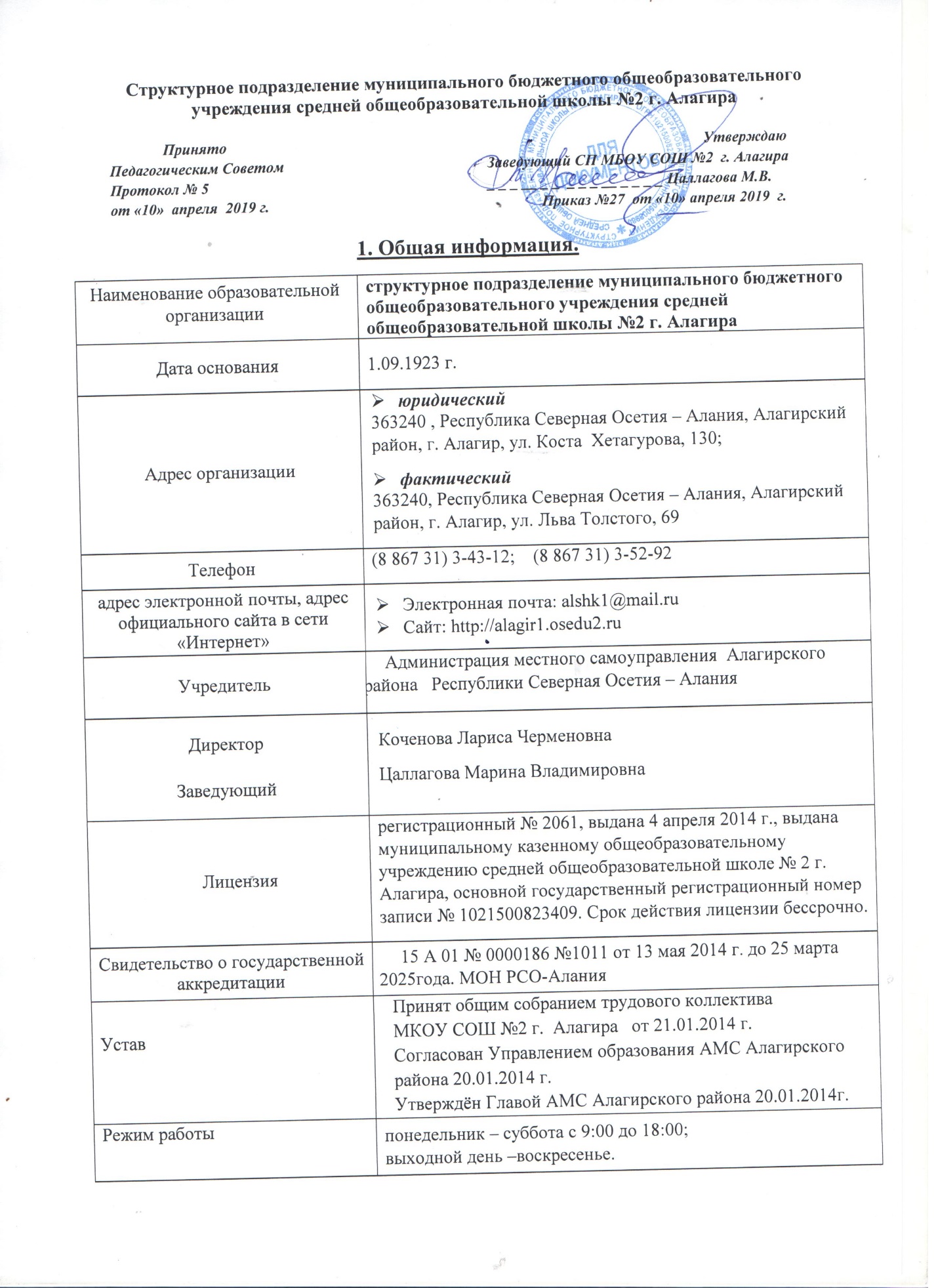 Структурное подразделение муниципального бюджетного общеобразовательного учреждения средней общеобразовательной школы №2 г. АлагираПринято					 				Утверждаю Педагогическим Советом				Заведующий СП МБОУ СОШ №2  г. Алагира Протокол № 5						_ _ _ __ _ _  _ _ _ __ _ _ _ _ Цаллагова М.В.от «10»  апреля  2019 г.						Приказ №27  от «10» апреля 2019  г.1. Общая информация.Взаимодействие школы с органами исполнительной власти,организациями – партнерами.В целях повышения эффективности образовательного процесса организовано   взаимодействие школы с учреждениями образовательной, культурной, профилактической  направленности.  Социальное партнерство мотивирует его участников на совершенствование качества  образования. Школа сотрудничает с учреждениями: 2. Особенности управления.Управление осуществляется на принципах единоначалия и самоуправления.Органы управления, действующие в Школе       Для осуществления учебно-методической работы в Школе создано три предметных методических объединения:предметов гуманитарного цикла;предметов естественно-научного цикла; педагогов начального образования.3. Образовательная деятельность     Образовательная деятельность в Школе организуется в соответствии с Федеральным законом от 29.12.2012 № 273-ФЗ «Об образовании в Российской Федерации», ФГОС начального общего, основного общего и среднего общего образования, СанПиН 2.4.2.2821-10 «Санитарно-эпидемиологические требования к условиям и организации обучения в общеобразовательных учреждениях», основными образовательными программами по уровням, включая учебные планы, годовые календарные графики, расписание занятий.     Учебный план 1–4 классов ориентирован на 4-летний нормативный срок освоения основной образовательной программы начального общего образования (реализация ФГОС НОО), 5–9 классов – на 5-летний нормативный срок освоения основной образовательной программы основного общего образования (реализация ФГОС ООО), 10–11 классов – на 2-летний нормативный срок освоения образовательной программы среднего общего образования, 10-12 классы заочной формы обучения – на 3 летний срок освоения образовательной программы среднего общего образования.Информация об организации учебного процесса:3.1.Сведения о численности обучающихся за три года  Контингент обучающихся и его структура на конец 2018 года         Уменьшение контингента обучающихся происходит по причине ликвидации в школе классов заочной формы обучения и не вносит дестабилизацию в процесс развития школы. 3.2. Режим работы образовательного учрежденияОрганизация образовательного процесса регламентируется годовым календарным учебным графиком, согласованным с Учредителем, и расписанием занятий, которые разрабатываются и утверждаются Образовательным учреждением самостоятельно. Режим функционирования устанавливается в соответствии с СанПиН 2.4.2.2821-10 , Уставом образовательного учреждения, правилами внутреннего распорядка.Школа функционирует с 9.00 до 18.00, кроме выходных и праздничных дней. Продолжительность каникул в течение учебного года Регламентирование образовательного процесса в день:сменность: 1 смена, 2 смена (для обучающихся 12 класса зфо);продолжительность урока: 1 класс – 35,40 минут, 2-12 классы – 40 минутРегламентирование образовательного процесса в 1 классах:учебные занятия проводятся в 1 смену; по 5-дневной учебной неделе;продолжительность урока: используется «ступенчатый» режим обучения:в первом полугодии: 			сентябрь, октябрь 		– 3 урока в день по 35 минут;		ноябрь, декабрь 			– 4 урока по 35 минут каждый;во 2 полугодии:	            январь – май 			– 4 урока по 40 минут каждый.обучение проводится без балльного оценивания знаний обучающихся и домашних заданий;       Обучающиеся 2-9-х классов аттестовываются по четвертям, обучающиеся старших классов (10 - 11 классы) по полугодиям. 3.3. Направления воспитательной работы     Приоритетными направлениями в воспитательной работе школы в 2017-2018 учебном году были:гражданско-патриотическое воспитание;духовно-нравственное воспитание;экологическое воспитание;физкультурно-оздоровительное воспитание;самоуправление;профориентационное и трудовое воспитание;семейное воспитание.Гражданско – патриотическое воспитание одно из основных направлений воспитательной работы школы, целью которого является формирование гражданско – патриотического сознания, развитие чувства сопричастности судьбам Отечества, сохранение и развитие чувства гордости за свою страну. Работа по данному направлению велась согласно плану работы школы на текущий учебный год. В течение года была проделана следующая работа: воспитывалось уважение к символам и атрибутам Российского государства, так же и родного края. На уроках музыки, еженедельных классных часах изучались гимн, государственная символика РФ и РСО-А.  Учащиеся стали участниками бесед и викторин по данной тематике. (Это: «Наша страна Россия» - 5 кл – Челохсаева ЖХ..,  «Символы России и Алании» - 7 кл. Дзгоева Л.В., «Символика РФ и РСО-Алания» - 6 кл. Хубецова К.А.,  «Обычаи и традиции моего народа» - 3 кл. Цомаева Р.Г., «Родина моя – Осетия» - 2 кл – Челохсаева Ф.Э.. и т.д.). Т.е. работа ведется систематически и планомерно, начиная с начальной ступени школы.        Для воспитания отрицательного отношения к насилию, уничтожению человека, развитию бдительности, в течение года проводились классные часы из цикла «ТЕРРОРИЗМ – угроза обществу». Тематические классные часы были проведены во всех звеньях школы. Во время бесед были освещены такие вопросы, как: как противостоять терроризму, как вести себя, если нашел подозрительные предметы в стенах школы и за ее пределами и т.п. На этих классных часах до учащихся в доступной форме донесены были правила поведения в экстремальных ситуациях.В сентябре проведены уроки мужества по теме «Беслан – наша неутихающая боль», посвященные очередной годовщине трагических событий в Беслане.. Наряду с этим проведены и уроки мужества. В течение года проводятся и интеллектуальные игры, викторины, которые способствуют развитию интереса у учащихся к данному направлению в воспитательной работе.  Такая форма работы, как игра, еще и еще раз подтверждает свою эффективность. Так, были организованы и проведены: «Колесо истории» среди 7,8 классов (учитель Цаллагова М.В.).. Здесь палитра вопросов отличалась разнообразием – от истории родного края и РФ до современности. Учащиеся с большим интересом принимали участие в данной игре         В ноябре был проведен цикл бесед, посвященных истории возникновения праздника «День согласия и примирения». Учащиеся начального, среднего звена школы были ознакомлены со страницами  ратной истории нашего Отечества.      Февраль был объявлен месяцем военно-патриотического воспитания. В течение месяца проводились тематические классные часы, викторины, конкурсы, посвященные Дню Защитника Отечества.    В 5  классе (Челохсаева Ж.Х.) – конкурс «Десант для мальчиков!»; в 6 классе (Хубецова М.А.) –  «Три поколения защитников Отечества», где каждому ученику представилась возможность примерить на себя роль богатыря, рыцаря, солдата; в 1 классе  (Солтанова А.А.) – беседа «Юный защитник Отечества». Таким образом, при проведении бесед уже с первого класса начинает реализовываться данное направление работы.     В школе прошел конкурс стенгазет к 23 февраля. Учащиеся развесили стенгазеты по всей школе, создавая патриотическое настроение. Были проведены встречи с ветеранами ВОВ и ветеранами локальных войн.   Так же проведен уже ставший традиционным смотр строя и песни, где приняли участие команды 8, 7-х классов. На всех этапах конкурса учащимся была дана возможность продемонстрировать свои умения – интеллектуальные, физические, строевую подготовку.       Работа была продолжена в мае. К юбилею Дня Победы в ВОВ Дзгоева Л.В. и Ревазова Ж.Б. организовали мероприятие, куда были приглашены участники ВОВ, корреспондент газеты «Заря» и многие  другие.Классные руководители провели классные часы, где вновь и вновь были перевернуты ратные страницы истории нашей Родины. Так, в 3 кл. (Цомаева Р.Г.) – «Солдатская слава – славная дата!», 9кл. (Ревазова Ж.Б) «Дорога к победе», 8 кл.(Кайтукова М.Ю.) – «Кто говорит, что на войне не страшно, тот ничего не знает о войне» и т.д.     Также при участии Совета Старшеклассников 9 мая учащиеся 1- 12 классов вместе с учителями приняли активное участие в торжественном шествии и возложении венков и цветов к братским могилам, организована вахта памяти у памятников В.Ленину и И.Сталину.     Была организована выставка детских рисунков «Мы помним о подвиге», где активное участие приняли учащиеся начальной школы.         Учащиеся школы выехали на экскурсию по местам боевой славы, во время которой было посещено 7 памятников павшим во время ВОВ воинам-освободителям.      В следующем учебном году предполагается продолжить работу в данном направлении, т.к. проведение подобных мероприятий и акций способствует воспитанию гражданских, патриотических качеств, формированию высоких нравственных принципов, воспитывает уважение к истории своей страны у подростков.     Физкультурно-оздоровительное воспитание. В рамках образовательной программы школы большое внимание уделяется формированию здорового образа жизни через систему гражданского воспитания и развития личности.    Систематически проводятся спортивные праздники, школьные, районные соревнования, День здоровья, тематические классные часы, походы, экскурсии, встречи и беседы с представителями АЦРБ.       Из года в год актуальной становится проблема употребления энергетических напитков, алкоголя, табака. Поэтому в старшем звене вплотную подошли к рассмотрению этой проблемы. Проводились классные часы, организовывались диспуты. Так, в 10 кл. (Цомаева Р.Г.) были проведены беседы:  «Бездна, в которую надо заглянуть», «Жизнь бесценна».     В 9 кл. (Ревазова Ж.Б.) классный час «Наркотики – свобода или зависимость, полет или падение». Здесь в яркой форме было продемонстрировано, к чему может привести человека пагубная привязанность к наркотикам. Проведены индивидуальные беседы с учащимися в 10, 11, 12, 8-х классах о вреде энергетических напитков.       Так же уже второй год школа активное участие принимает в проекте «Интернет-урок». Здесь учащимся предоставляется возможность он-лайн просмотреть документальный фильм «Наркотики – угроза всему миру» на сайте ФСКН, задать вопросы ведущим специалистам службы. Такие уроки были проведены в 12, 11, 10, 6, 8,  классах.      7 апреля ежегодно празднуется Всемирный День Здоровья. В школе этот праздник также стал традиционным. И в истекшем учебном году этот день прошел под девизом – «В здоровом теле – здоровый дух!». День начался с тематической линейки, которую продолжила утренняя гимнастика. Далее проведены классными руководителями беседы с привлечением специалистов АЦРП. Учащиеся 1-12-х классов были вовлечены в увлекательные эстафеты, веселые старты, турниры по пионерболу, баскетболу, настольному теннису.       Помимо спортивных мероприятий школьного масштаба учащиеся охотно принимают участие и в соревнованиях районного и республиканского масштабов, таких, как «Президентские состязания», в которых наша школа одержала победу в этом году, «Лазертаг», «Первенство района по волейболу» и пр., завоевывая почетные призовые места.     Деятельность школы по сохранению и укреплению здоровья учащихся представлена достаточно хорошо.  В будущем году предполагается уделить больше внимания просветительской работе по пропаганде ЗОЖ, продолжить информационно – консультативную работу для родителей с привлечением врачей-специалистов.    Духовно-нравственное воспитание; В течение всего учебного года классными руководителями проведена серия ситуационных классных часов, занятий-тренингов, направленных на формирование  устойчивой  нравственной  позиции учащихся, проведены мероприятия, способствующие формированию и проявлению определенных нравственных качеств личности учащихся – встречи с ветеранами ВОВ, тематические линейки патриотической направленности,  беседы в День юного героя-антифашиста, диспуты, круглые столы по теме «Толерантность» и пр.     В течение года проводились мероприятия, направленные на развитие и реализацию творческих способностей учащихся, создавались условия для социального становления и развития личности через организацию познавательной деятельности. Учащиеся принимали участие в подготовке и проведении мероприятий: праздник первого звонка, праздничный концерт, посвященный Дню учителя, новогодние представления, подготовка празднования международного Дня толерантности, День Святого Валентина, День защитника Отечества, День открытых дверей и т.д.     В октябре прошли ставшие традиционными Хетагуровские чтения. В начальном звене школы был проведен конкурс чтецов «Наш Коста!» Здесь учащиеся цитировали стихотворения великого осетинского поэта, были инсценированы басни, отрывки из поэмы, стихотворения.       Следует отметить, что практически всеми учителями проводится работа по изучению творчества Коста. В течение года проводится цикл бесед, учащиеся в рамках проектной деятельности собирают информацию, совершают экскурсии в дом-музей поэта.      В ноябре были проведены утренники в начальной школе в рамках праздника День матери, на которые были приглашены родители учащихся.     В мае проведен праздник, приуроченный ко Дню осетинского языка.        Подготовлена и проведена линейка, цитировались стихотворения осетинских поэтов, учащиеся исполнили песни, танцы, также приняли участие и в районном празднике.     В течение года проводились также и тематические недели: сентябрь – неделя безопасности дорожного движения, проведен конкурс детского рисунка, классные часы, игры, викторины. Октябрь – неделя противопожарной безопасности.  Проведены классные часы, тренировочные эвакуации на случай пожара из здания школы и т.д.     Помимо этого, научное мировоззрение формируется и при участии учителей-предметников, которые организуют и проводят предметные недели. Так, были проведены недели русского языка, английского языка, математики, истории, физики.  Были организованы и проведены олимпиады, конкурсы, викторины, интеллектуальные игры, выпуск плакатов, стенных газет.      Учащиеся, как правило, с интересом принимают участие в подобных мероприятиях.         Экологическое воспитание. Для формирования экологического поведения, обеспечивающего сохранения на Земле природы и человека, их взаимодействия, в школе прошли разнообразные мероприятия.    В сентябре учащиеся, учителя и другие работники школы отметили Российский день леса «Земля-наш дом!». Основной целью стала уборка лесных массивов и мест отдыха в лесу. В октябре в школе был проведен конкурс рисунков по пожарной безопасности.     Для того, чтобы обратить внимание обучающихся на трудное существование птиц зимой, в декабре была проведена акция «Поможем зимующим птицам!». Учащиеся 4 класса изготовили своими руками кормушки, развесили их на территории школы, а затем заботились о птицах. Также по предложенному сценарию проведена акция – игра «Погаснет свет на час - планете отдых даст». В ходе игры школьники подробнее познакомились с международной акцией «Час Земли», посмотрели мультфильмы на тему «Экология». Классными руководителями проводились классные часы, такие как: «Исчезнувшие животные», «Лес - наш зеленый друг», «Страницы красной книги» и т.д.         Весной был организован трудовой десант с целью наведения порядка на пришкольном участке и прилегающей территории. Перед туристическими походами с учащимися проведены беседы «Правила поведения в лесу».           Развитие самоуправления. Органы самоуправления нужны и полезны для успешной социализации учащихся, для содержательно-продуктивного общения, для научения детей реализовать себя в рамках тех или иных социальных ролей. Есть у детей самотекущая жизнь, для которой свойственны субкультурые проявления, и эта жизнь отражает в значительной мере реалии сегодняшнего дня во всех их проявлениях. Анализ ученического самоуправления показал, что уровень самоуправления в старших классах выше, чем в классах средней школы. Это, полагаю, связано с возрастными особенностями и активностью учащихся в вопросах самоуправленческой деятельности.Активом школы были подготовлены и проведены такие мероприятия, как: День учителя, День самоуправления, Новогодние праздники и т.д.            Профориентационное и трудовое воспитание. Целью данного направления в работе является привитие учащимся трудолюбия, умения качественно работать, готовится к самостоятельной деятельности в условиях рыночной экономики.Трудовое воспитание имеет большое значение в становлении и развитии личности. Чтобы хорошо учиться, надо много трудиться. Трудолюбивые дети учатся без проблем. Но кроме учебной работы учащимся надо трудиться и в другом направлении. В школе за каждым классом закреплен учебный кабинет, в котором дежурные проводят ежедневно уборку.  В конце каждой четверти дети проводят генеральную уборку классных помещений. В конце учебного года силами учащихся и родителей проводится косметический ремонт учебных кабинет.Большая работа проводится на школьном дворе и га зонах. Помимо этого, за школой закреплен памятник Сталина на улице Коста Хетагурова. Регулярно проводилась уборка.          Семейное воспитание. Известно, что определяющее значение в формировании личности ребенка имеют общественная среда, семья, а школа направляет этот процесс в русло конкретных педагогических задач.  На протяжении ряда лет в школе сложилась традиция совместной работы с родителями. 2017-2018 учебный год не стал исключением. В нашем учреждении работа с родителями в прошедшем учебном году проходила по следующим направлениям:повышение психолого-педагогических знаний (практикумы для родителей, классные и общешкольные родительские собрания, открытые уроки и классные мероприятия с посещением родителей, индивидуальные тематические консультации);вовлечение родителей и общественности в учебно-воспитательный процесс: совместные творческие дела, помощь в укреплении материально-технической базы, участие родителей в различных внеклассных мероприятиях школы. участие родителей и общественности в управлении школой: общешкольный родительский комитет, классные родительские комитеты, участие родителей в работе Совета школы и Совета по профилактике правонарушений.         Понятие воспитание и образование неразделимы. Они играют главную роль в становлении личности ребенка. Следует отметить, что в прошедшем учебном году родители были очень активными участниками общественной жизни школы. Огромную работу проводил общешкольный родительский комитет. В 2017-2018 учебном году состоялось 4 заседаний комитета, на которых рассматривались вопросы воспитания и образования подрастающего поколения, организация досуговой деятельности, помощь малообеспеченным семьям.  	Активное вовлечение родителей в жизнедеятельность школы происходит через познавательные, творческие, спортивные мероприятия. В прошедшем учебном году совместно с родителями были проведены следующие мероприятия: День Знаний, День Учителя, День Матери, Праздник Урожая, Новогодние праздники, международный женский день, «Веселые старты» (23 февраля), литературные встречи с поэтами земляками, Последний звонок, Выпускной, общешкольные и классные родительские собрания, круглые столы. Анализ опыта работы по организации взаимодействия семьи и школы позволяет утверждать, что массовый охват родителей одинаковыми формами работы малоэффективен.        Огромное значение во взаимодействии семьи и школы имела работа классных руководителей с семьями учащихся. Классные руководители проводят активную работу по изучению семей с целью выявления их возможностей по воспитанию своих детей и детей класса, группируют семьи по принципу возможности их нравственного потенциала для воспитания своих детей и детей класса.  В начале учебного года составляется банк данных на родителей и учащихся. Это дает большое преимущество педагогам, так как, приступая к работе с детьми, они уже владеют небольшой информацией о них и их законных представителях. Родители – это пример для ребенка.  В семье закладывается фундамент личности, её нравственные ценности, ориентация, убеждения, а школа обеспечивает активное удовлетворение потребностей ребенка, развитие интеллектуальных и творческих способностей. Семья и школа –это единое целое, направленное на достижение одной цели- воспитание и обучение детей.3.4. Дополнительное образование          В соответствии с ФГОС НОО и ФГОС ООО внеурочная деятельность была организована по направлениям развития личности: спортивно-оздоровительное, духовно-нравственное, социальное, общеинтеллектуальное, общекультурное.В школе созданы условия для развития творческих способностей учащихся. Дополнительным образованием охвачены 142 обучающихся.           Организация внеурочной работы с учащимися осуществляется через системы неаудиторной занятости, дополнительного образования ДДТ и работу классных руководителей, посредством творческих кружков, спортивных секции, дополнительных занятий.  Основной задачей которых является расширение дополнительного образования школьников. С их помощью реализуются потребности несовершеннолетних граждан и их родителей в интеллектуальном, духовном, культурном, физическом развитии. В условиях дополнительного образования учащиеся развивают свой творческий потенциал, навыки адаптации к современному обществу и получают возможность полноценной организации свободного времени.4. Качество предоставления общеобразовательных услуг4.1.Сведения о результатах освоения школьниками программного минимума, сводные результаты успешности сдачи ОГЭ, ЕГЭ.Статистика показателей за 2016–2018 годы          Приведенная статистика показывает, что по сравнению с началом года количество учащихся в школе было 220, к концу года число учащихся уменьшилось до 181 учащихся. Контингент обучающихся очных классов уменьшился в начальном звене, по причине переселения двух многоквартирных общежитий в микрорайоне школы. Основное движение учащихся происходит в классах заочной формы обучения по причине ликвидации заочной формы обучения в школе.Если сравнивать результаты освоения обучающимися программ начального общего образования по показателю «качество знаний» в 2018 году с результатами усвоения учащимися программ начального общего образования по показателю «качество знаний» в 2017 году, то можно отметить, что процент учащихся, окончивших на «4» и «5», снизился на 11%; в основной школе – повысился на 3 %, в старших классах качество повысилось на 10/3% соответственно.Результаты сдачи ЕГЭ 2018 года    На конец 2017 - 2018 учебного года в 11,12-х классах обучалось 26 ученика, кроме одной обучающейся 12 класса заочной формы обучения (не допуск) все были допущены к итоговой аттестации. Итоговая аттестация в 11,12 классеРаспределение выбора предметов на ЕГЭ выпускниками 11,12-х классовСредний балл результатов Единого государственного экзамена по предметамИтоги государственной (итоговой) аттестации выпускников по русскому языку  за последние 3 годаИтоги государственной (итоговой) аттестации выпускников по математике (профильный уровень) за последние 3 годаВсе обучающиеся 11  класса (7чел)  прошли минимальный порог по  обязательным предметам в основной период.Из обучающихся 12 класса итоговую  аттестацию прошли 23 обучающихся, два выпускника получила две «2» по основным предметам. Успеваемость в 2016-2017 повысилась по сравнению с прошлым годом на 30%.Данные материалы позволяют сделать вывод о том, что, хотя и произошло повышения среднего балла по сравнению с прошлыми учебными годами, средние баллы по школе еще ниже от муниципальных и республиканских. Для реализации выявленных проблем будет продолжено формирование трехкомпонентного подхода (система, процесс, результат) к оценке качества образования посредством: продолжения работы через проведение педсоветов, семинаров, анализа результатов ЕГЭ; обсуждения педагогической целесообразности: способов оценивания, взаимозависимости компонентов предъявления и оценивания, возможности оценивания собственных достижений, соотнесение оценки внешних экспертов -  с собственными оценками. Результаты сдачи ОГЭ 2018 года           На конец 2017 - 2018 учебного года в 9-х классах обучались 30 обучающихся. Двадцать девять из них были допущены к итоговой аттестации, из них 25 успешно прошли, и получили документ об основном общем образовании, четверо обучающихся заочной формы обучения окончили школу со справкой об обучении. 	Освоение обучающимися образовательных стандартов так же можно проследить по результатам обучения выпускников по двум основным предметам – русскому языку и математике. Распределение выбора предметов на ОГЭ выпускниками 9-х классовАнализ итоговой аттестации за курс основной школы в очных классах.Анализ итоговой аттестации за курс основной школы в классах заочной формы обучения.Средний балл результатов обязательного государственного экзамена по предметам       Подводя итоги анализа государственной итоговой аттестации в формате ОГЭ отметим, что результаты по предметам у нас в этом учебном году намного выше прошлогодних, но исходя из вышеперечисленных результатов на 2017-2018 учебный год   нужно определить задачи, которые необходимо решить в течение следующего года.      Показатель качества знаний по всем предметам значительно выше в очном классе, он значительно превышает показатель заочного класса.  Это лишний раз доказывает, что в 9 класс зфо приходят к нам дети, имеющие проблемы в обучении в массовой школе. В большинстве случаев это педагогически запущенные подростки. «Багаж», накопленный ими на прежнем месте обучения, сразит наповал любого педагога: хроническое отставание по всем предметам школьной программы, отсутствие элементарных грамматических навыков, незнание таблицы умножения и не владение элементами связной речи.В целом государственная итоговая аттестация учащихся 9-х классов в 2017 - 2018 учебном году прошла успешно. Случаев нарушений установленного порядка экзаменов не было.Количество не получивших аттестаты за последние 3 года.4.2. Данные о достижениях участников и призеров предметных олимпиад, конкурсов, предметных соревнований и викторин.              В целях повышения мотивации к обучению и развития интеллектуальных, коммуникативных и творческих способностей в школе усилия педагогического коллектива в 2018 году были направлены на создание условий для развития, каждого обучающегося как ответственной и творческой личности, на повышение образовательного потенциала учителей и обучающихся.Анализ участия обучающихся во всероссийской олимпиаде школьников:Достижения учащихся в предметных конкурсах5.Востребованность выпускников    Таким образом, 83 % выпускников 2018 года продолжили свое образование в различных образовательных учреждениях, 10 % устроились на работу, количество выпускников, поступающих в высшие учебные заведения с каждым годом возрастает.6. Внутреннее оценивание качества образованияШкола обеспечивает разработку и внедрение модели системы оценки качества образования, проведение необходимых оценочных процедур, учет и дальнейшее использование полученных результатов на основе «Положения о внутренней системе оценки качества образования». Основными пользователями результатов системы оценки качества образования школы являются: учителя, учащиеся и их родители.Оценка качества образования осуществляется посредством:системы внутришкольного контроля;государственной итоговой аттестации выпускников;мониторинга качества образования.В качестве источников данных для оценки качества образования используются:образовательная статистика;промежуточная и государственная итоговая аттестация;мониторинговые исследования;посещение уроков и внеклассных мероприятий.Организационная структура, занимающаяся внутришкольной оценкой, экспертизой качества образования и интерпретацией полученных результатов, включает в себя: администрацию школы, педагогический совет, методический совет школы, методические объединения учителей.Предметом системы оценки качества образования являются:качество образовательных результатов учащихся (степень соответствия индивидуальных образовательных достижений и результатов освоения учащимися образовательных программ государственному и социальному стандартам);качество организации образовательного процесса: доступность образования, условия комфортности получения образования, материально-техническое обеспечение образовательного процесса;качество основных и дополнительных образовательных программ, принятых и реализуемых в школе, условия их реализации;воспитательная работа;профессиональная компетентность педагогов, их деятельность по обеспечению требуемого качества результатов образования;эффективность управления качеством образования и открытость деятельности школы. Полученные в ходе самообследования данные обеспечивают возможность описания состояния образовательной системы школы, дают общую оценку результативности деятельности школы.По итогам мониторингов в конце учебного года был проведён всесторонний анализ результатов работы, отмечены положительные тенденции развития, а также выявлены дети, у которых не наблюдается положительной динамики развития, даны рекомендации родителям, поставлены задачи на следующий год.Сравнительный анализ успеваемости и качества образовательной подготовки обучающихся за три года представлен в таблице.Краткий анализ динамики результатов успеваемости и качества знанийна конец 2018 года.По итогам оценки качества образования в 2018 году выявлено, что уровень метапредметных результатов соответствуют среднему уровню, сформированность личностных результатов средняя.         По результатам анкетирования 2018 года выявлено, что количество родителей, которые удовлетворены качеством образования в Школе – 83 процента, количество обучающихся, удовлетворенных образовательным процессом – 88 процентов. 7.  Кадровая укомплектованностьПедагогический коллектив образовательного учреждения обладаетдостаточным профессиональным потенциалом и квалификационным ресурсом для работы в современных условиях.Образовательное учреждение на 100% процентов обеспечено педагогическими работниками. На сегодняшний день численность работников школы, непосредственно осуществляющих образовательный процесс, составляет 25 человек.На уровне 98% сохраняется доля учителей имеющих высшее образование. Высшая квалификационная категория у 4 чел., первая квалификационная категория – у 11 чел. Средний возраст учителей школы -    45 лет.  Все педагогические работники школы своевременно проходят повышение квалификации.              Педагогический коллектив эффективно работает по созданию условий для развития индивидуальной способности каждой личности, формированию информационно-коммуникативной и социальной компетентности учащихся, сохранению физического и психического здоровья, готовности школьников к продолжению образования после окончания школы, их конкурентоспособности на рынке труда.8. Оценка учебно-методического и библиотечно-информационного обеспечения        Книжный фонд библиотеки на 31.12.2018 г. составляет 4100 экземпляров, из них учебники – 1488 экз. Обеспеченность учебниками составляет 100%. Фонд библиотеки формируется за счет федерального, областного, местного бюджета и соответствует требованиям ФГОС, учебники фонда входят в федеральный перечень, утвержденный приказом Минобрнауки от 31.03.2014 № 253.       В библиотеке имеются электронные образовательные ресурсы –82 диска.       Средний уровень посещаемости библиотеки – 6 человек в день.      На официальном сайте школы есть страница библиотеки с информацией о работе и проводимых мероприятиях библиотеки Школы.       Оснащенность библиотеки учебными пособиями достаточная. Отсутствует финансирование библиотеки на закупку периодических изданий и обновление фонда художественной литературы.      Фонд библиотеки соответствует требованиям ФГОС, учебники фонда входят в федеральный перечень, утвержденный приказом Минобрнауки от 31.03.2014 № 253.    В библиотеке имеются электронные образовательные ресурсы - 1338 дисков.   Средний уровень посещаемости библиотеки - 6 человек в день. Оснащенность библиотеки учебными пособиями достаточная. Отсутствует финансирование библиотеки на закупку периодических изданий и обновление фонда художественной литературы.9. Оценка материально-технической базы    Материально-техническое обеспечение Школы позволяет реализовывать в полной мере образовательные программы. В Школе оборудованы 21 учебных кабинета, 21 из них оснащен современной мультимедийной техникой, в том числе: лаборатория по физике; лаборатория по химии;лаборатория по биологии;один компьютерный класс;На втором этаже здания оборудованы спортивный и актовый залы. 
Результаты анализа показателей деятельности организацииДанные приведены по состоянию на 31 декабря 2018 года.	Структурное подразделение муниципального бюджетного общеобразовательного учреждения средней общеобразовательной школы №2 г. Алагира соответствует заявленному статусу. Содержание самоанализа образовательного учреждения обсуждено и принято педагогическим советом школы.Наименование образовательной организацииструктурное подразделение муниципального бюджетного общеобразовательного учреждения средней общеобразовательной школы №2 г. АлагираДата основания1.09.1923 г.Адрес организацииюридический363240 , Республика Северная Осетия – Алания, Алагирский район, г. Алагир, ул. Коста  Хетагурова, 130;фактический363240, Республика Северная Осетия – Алания, Алагирский район, г. Алагир, ул. Льва Толстого, 69Телефон(8 867 31) 3-43-12; 	(8 867 31) 3-52-92адрес электронной почты, адрес официального сайта в сети «Интернет»Электронная почта: alshk1@mail.ruСайт: http://alagir1.osedu2.ruУчредительАдминистрация местного самоуправления  Алагирского района   Республики Северная Осетия – АланияДиректорЗаведующийКоченова Лариса ЧерменовнаЦаллагова Марина ВладимировнаЛицензиярегистрационный № 2061, выдана 4 апреля 2014 г., выдана муниципальному казенному общеобразовательному учреждению средней общеобразовательной школе № 2 г. Алагира, основной государственный регистрационный номер записи № 1021500823409. Срок действия лицензии бессрочно.Свидетельство о государственной аккредитации15 А 01 № 0000186 №1011 от 13 мая 2014 г. до 25 марта  2025года. МОН РСО-АланияУставПринят общим собранием трудового коллективаМКОУ СОШ №2 г.  Алагира   от 21.01.2014 г.Согласован Управлением образования АМС Алагирского района 20.01.2014 г.Утверждён Главой АМС Алагирского района 20.01.2014г.Режим работыпонедельник – суббота с 9:00 до 18:00; выходной день –воскресенье.Социальные партнерыСовместная деятельностьАМС Алагирского районаУчастие в районных мероприятиях, проводимых администрацией - День города, празднование Нового года, Бессмертный полк ко Дню Победы, День защиты детей и т.дСобрание представилей Алагирского районаСовместные мероприятия и беседы, оказание материальной помощи детям из малообеспеченных семейМолодежная палатаСовместные развлекательные мероприятияДом Детского Творчества          им К.Х ПагиеваУчащиеся СП МБОУ СОШ №2  вовлечены в кружковую работу ДДТ, участвуют в конкурсах, проектахШкола искусствОрганизация творческих  выставок, концертных программ, мастер-классов для учащихся школыСовет ветеранов, «Стыр ныхас»Совместные мероприятия патриотической направленнояти, различные акции «Ветеран живет рядом», помощь ветеранам и т.дРайонный дом культурыПосещение концертных программ, представлений, киносеансов; учащиеся СП МБОУ СОШ №2 посещают кружки, студии.Детско-юношеская спортивная школаУчащиеся СП МБОУ СОШ №2 посещают спортивные секции, участвуют в турнирах, соревнованияхРайонная и центральная бтблиотекиПодбор литературы; консультации.Литературные выставки, круглые столы. библиотечные уроки, встречи с интересными людьми, учащиеся школы участвуют в Конкурсах  чтецовМУЗ ЦРБСовместная реализация программы «Здоровье»: медосмотры, вакцинация, пропаганда здорового образа жизни.ОМВД Алагирского районапрофилактические беседы, совместные рейдовые мероприятия, обеспечение порядка при проведении массовых мероприятий. Взаимодействие в работе с детьми группы «риска».Комиссия по делам несовершеннолетнихПрофилактические беседы с учащимися, состоящими на различных видах учета, круглые столы.Центр занятости населенияПрофориентационная работа, решает проблемы занятости молодежи в каникулярное времяПожарная частьПрофилактические беседы, экскурсии в ПЧЦентр социализация молодежи, Комиссия по делам молодежи.Профориентационная работа, трудоустройство,семинары, тренинги, тестирование, «круглые столы», мероприятия.Отдел социальной защитыОрганизация летнего отдыха учащихся, материальная помощь семьям. оказавшимся в сложной жизненной ситуацииРайонная газета «Заря»Освещение деятельности школы в СМИКлуб «Ас-Аланы»Совместная деятельность школы в сфере военной и профилактической  направленности, поездки, экскурсии.ДОУ №4,10,12Мероприятия по преемственности, Дни открытых дверей, соревнования, конкурсы.Музеи районаЭкскурсии, экспозиции, работа СП МБОУ СОШ №2 по созданию школьного музея, исследовательская деятельность.СОГПЗЭкологическое воспитание; совместные мероприятия, экскурсии, экологические субботники.Наименование органаФункцииДиректорКонтролирует работу и обеспечивает эффективное взаимодействие структурных подразделений организации, утверждает штатное расписание, отчетные документы организации. ЗаведующийОсуществляет общее руководство ШколойУправляющий советРассматривает вопросы: развития образовательной организации;финансово-хозяйственной деятельности;материально-технического обеспеченияПедагогический советОсуществляет текущее руководство образовательной деятельностью Школы, в том числе рассматривает вопросы:развития образовательных услуг; регламентации образовательных отношений; разработки образовательных программ;выбора учебников, учебных пособий, средств обучения и воспитания; материально-технического обеспечения образовательного процесса; аттестации, повышения квалификации педагогических работников;координации деятельности методических объединенийОбщее собрание работниковРеализует право работников участвовать в управлении образовательной организацией, в том числе:участвовать в разработке и принятии коллективного договора, Правил трудового распорядка, изменений и дополнений к ним;принимать локальные акты, которые регламентируют деятельность образовательной организации и связаны с правами и обязанностями работников; разрешать конфликтные ситуации между работниками и администрацией образовательной организации;вносить предложения по корректировке плана мероприятий организации, совершенствованию ее работы и развитию материальной базыСовет родителей (законных представителей) несовершеннолетних обу-чающихся  Совет родителей создан в целях развития и укрепления взаимодействия между участниками образовательного процесса: обучающимися, родителями (законными представителями) и педагогическими работниками Школы по различным вопросам обучения и воспитания, организации труда и отдыха детей.Совет обучающихся Совет обучающихся создан в целях реализации права обучающихся на участие в управлении образовательной организацией, на учёт мнения обучающихся при принятии образовательной организацией локальных нормативных актов, затрагивающих их права и законные интересы. Деятельность совета обучающихся регламентируется положением о совете обучающихся.Уровень образования2016 год2016 год2017 год2017 год2018 год2018 годУровень образованияКол-во классовКол-во обучающихсяКол-во классовКол-во обучающихсяКол-во классовКол-во обучающихсяНОО472469458ООО690694584СОО575557339итого152371522012181КлассыКоличествоклассовВ них обучаетсяПо общеобразовательным программамПо программам адаптированного обучения1113130211414031121204119190 итого458580511515061141407199081202009126260итого584840101151501111111012113130итого339390ВСЕГО1218118101 класс2-4, 5-8, 10 классы9, 11 классы12 классНачало учебного годаНачало учебного годаНачало учебного года1 сентября1 сентября1 сентября1 сентябряПродолжительность учебного года: количество учебных недельПродолжительность учебного года: количество учебных недельПродолжительность учебного года: количество учебных недель33353434Продолжительность учебной неделиПродолжительность учебной неделиПродолжительность учебной недели5 дней6 дней6 дней3 дняОкончание учебного годаОкончание учебного годаОкончание учебного года25 мая30 мая25 мая25 маяУчебные периодыУчебные периодыУчебные периоды1 – 8 классы1 четверть01.09.2018 г. - 28.10.2018 г.01.09.2018 г. - 28.10.2018 г.01.09.2018 г. - 28.10.2018 г.01.09.2018 г. - 28.10.2018 г.01.09.2018 г. - 28.10.2018 г.1 – 8 классы2 четверть05.11.2018 г. - 30.12.2018 г.05.11.2018 г. - 30.12.2018 г.05.11.2018 г. - 30.12.2018 г.05.11.2018 г. - 30.12.2018 г.05.11.2018 г. - 30.12.2018 г.1 – 8 классы3 четверть14.01.2019 г. - 24.03.2019 г.14.01.2019 г. - 24.03.2019 г.14.01.2019 г. - 24.03.2019 г.14.01.2019 г. - 24.03.2019 г.14.01.2019 г. - 24.03.2019 г.1 – 8 классы4 четверть03.04.2019 г. – 30.05.2019 г.03.04.2019 г. – 30.05.2019 г.03.04.2019 г. – 30.05.2019 г.03.04.2019 г. – 30.05.2019 г.03.04.2019 г. – 30.05.2019 г.10-11 классы1 полугодие01.09.2018 г. – 30.12.2018 г.01.09.2018 г. – 30.12.2018 г.01.09.2018 г. – 30.12.2018 г.01.09.2018 г. – 30.12.2018 г.01.09.2018 г. – 30.12.2018 г.10-11 классы2 полугодие14.01.2019 г. - 30.05.2019 г.14.01.2019 г. - 30.05.2019 г.14.01.2019 г. - 30.05.2019 г.14.01.2019 г. - 30.05.2019 г.14.01.2019 г. - 30.05.2019 г.12 класс1 полугодие01.09.2018 г. – 30.12.2018 г.01.09.2018 г. – 30.12.2018 г.01.09.2018 г. – 30.12.2018 г.01.09.2018 г. – 30.12.2018 г.01.09.2018 г. – 30.12.2018 г.12 класс2 полугодие14.01.2019 г. - 30.05.2019 г.14.01.2019 г. - 30.05.2019 г.14.01.2019 г. - 30.05.2019 г.14.01.2019 г. - 30.05.2019 г.14.01.2019 г. - 30.05.2019 г.КаникулыДата начала каникулДата окончания каникулПродолжительность в дняхОсенние29.10.2018 г.04.11.2018 г.Зимние31.12.2018 г.13.01.2019 г.14 днейДополнительные каникулы  для обучающихся 1 класса18.02.2019 г.24.02.2019 г.7 днейВесенние25.03.2019 г.02.04.2019 г.9 дней№ п/пПараметры статистики2016 год2017 год2018 год1Количество детей, обучавшихся на конец учебного года (для 2018 – 2019 – на конец 2018 года), Количество детей, обучавшихся на конец учебного года (для 2018 – 2019 – на конец 2018 года), Количество детей, обучавшихся на конец учебного года (для 2018 – 2019 – на конец 2018 года), Количество детей, обучавшихся на конец учебного года (для 2018 – 2019 – на конец 2018 года), 1в том числе:2372201811начальная школа7269581основная школа9094841средняя школа7557392Количество учеников, оставленных  на повторное обучение:Количество учеников, оставленных  на повторное обучение:Количество учеников, оставленных  на повторное обучение:Количество учеников, оставленных  на повторное обучение:2начальная школа---2основная школа33-2средняя школа---3Не получили аттестатаНе получили аттестатаНе получили аттестатаНе получили аттестата3об основном общем образовании12853о среднем общем образовании13534Окончили школу с аттестатом  особого образцаОкончили школу с аттестатом  особого образцаОкончили школу с аттестатом  особого образцаОкончили школу с аттестатом  особого образца4в основной школе 0004средней школе100КлассКоличество учащихсяКоличество медалейКоличество учащихся окончивших на «4» и «5»Количество учащихся, не допущенных к итоговой аттестацииКоличество учащихся сдававших в щадящем режимеКоличество учащихся, получивших аттестатКоличество учащихся, не получивших аттестат117-6--701219-91-163ПредметБиологияОбществознаниеФизикаХимияИнформатикаГеографияИсторияАнгл. языкЧисло учащихся5193401100%2095121604400ПредметКоличество сдававших ЕГЭНе преодолели минимальный порог, челСредний балл по школеСредний балл по районуСредний балл по республикеМаксимальный балл по школеБиология5245,449,147,364Физика313743,644,747Обществознание191333,142,646,569Химия4224,244,345,538География112735,435,427История10331,338,941,450Русский язык2525464,263,576Математика (профильная)24103241,841,9	62	Учебный годКоличество участников(очная форма обучения/заочная форма обучения)Средний балл(очная форма обучения/заочная форма обучения)2015 - 20168+32=4064,5*46,5=55,52016 - 201713+28=4142*50=462017 - 20187+19=2663*45=54Учебный годКоличество участников(очная форма обучения/заочная форма обучения)Средний балл(очная форма обучения/заочная форма обучения)Учебный годКоличество участников(очная форма обучения/заочная форма обучения)Средний балл(очная форма обучения/заочная форма обучения)2015-20168+17=2537,5*28,2=32,82016-201713+28=4138*41 =39,52017 - 20187+19=2634*29=31,5ПредметБиологияОбществознаниеФизикаХимияИнформатика ГеографияИсторияАнг. языкЛитератураЧисло учащихся181921219331%5356635326993ПредметКоличествосдававшихКоличество обучающихся, получивших на экзаменеКоличество обучающихся, получивших на экзаменеКоличество обучающихся, получивших на экзаменеКоличество обучающихся, получивших на экзамене% качества знаний%успеваемостиСреднийбаллПредметКоличествосдававших”5””4””3””2”% качества знаний%успеваемостиСреднийбаллМатематика16214001001004,1Русский язык167540751004,1Химия505001001004Биология90720771003,7История40220501003,5Обществознание110650541003,5Физика303001001004ПредметКоличествосдававшихКоличество обучающихся, получивших на экзаменеКоличество обучающихся, получивших на экзаменеКоличество обучающихся, получивших на экзаменеКоличество обучающихся, получивших на экзамене% качества знаний%успеваемостиСреднийбаллПредметКоличествосдававших”5””4””3””2”% качества знаний%успеваемостиСреднийбаллМатематика12082367753,5Русский язык12026417672,8Химия1001001003Биология4030175753,5История200110502,5Обществознание8032338633Физика202001001004География50320601003,6ПредметКоличество сдававших ОГЭПолучили «2», челСредняя оценка по школеСредняя оценка по районуСредняя оценка по республикеБиология1313,63,93,7Физика5043,83,8Обществознание1933,33,63,5Химия603,844,1История613,13,83,9Русский язык28     43,54,04,0Математика28     33,73,93,92015-2016 учебный год2016-2017 учебный год2017-2108 учебный годВсего  выпускников7771569 класс3(14)1(18)0 (16)9 класс зфо9(19)7(11)5 (14)11 класс0(8)1(13)0 (7)12 класс13(36)4(29)3 (19)№Предмет Количество участников школьного этапаКол-во победителей и призеров школьного этапаКоличество участников районного этапаКол-во победителей и призеров районного этапа1Биология 165402ОБЖ22003История 22104Литература 86105Математика 175406Физкультура 42117Английский язык63208Обществознание 74229Русский язык1483010Физика620011Химия 310012Осетинский язык776113Осетинская литра6661ВсегоВсего9853305Название конкурсаКоличество участниковИтогРайонный конкурс чтецов «И помнит мир спасенный», посвященный Дню Победы.1 человек1 местоРайонный конкурс чтецов «И помнит мир спасенный», посвященный Дню Победы.1 человек2 местоРайонный конкурс чтецов «И помнит мир спасенный», посвященный Дню Победы.1 человек3 местоРайонный этап «Президентских состязаний», команда нашей школы заняла 3 место.Команда (16 человек)3 местоРайонный конкурс сочинений «Письмо ветерану».1 человек3 местоРайонный этап 1-ого республиканского фестиваля национальных любительских молодежных и детских театров РСО - Алания «Амыраны рухс».2 человек3 местоРайонный этап VI Всероссийский конкурса юных чтецов "Живая классика".1 человек1 местоРайонный этап VI Всероссийский конкурса юных чтецов "Живая классика".1 человек2 местоРайонный конкурс «Мастер осетинского художественного  слова»1 человек2 местоРайонный конкурс «Карандаш и краски приглашают в сказку ».1 человек3 местоРайонный конкурс чтецов, посвященный Сараби Чехоеву.1 человек3 местоРайонный конкурс военно - спортивной игры «Зарница Алании – 2017» в номинации «Бег 60 метров» среди девушеккоманда (3 человека)1 местоРайонный конкурс военно - спортивной игры «Зарница Алании – 2017» в номинации «Прыжок в длину», среди мальчиков.Команда (2 человека)3 местоРайонный конкурс юных инспекторов дорожного движения «Безопасное колесо-2017» в номинации «Творческий конкурс по медицинской подготовке»Команда (6 человек)2 местоРайонный конкурс чтецов, посвященный Дню матери1 человек(1 место)Республиканский конкурс «Ирон дан аз» муниципальный этап1 человек(2 место)Районный брейн- ринг, посвященный творчеству К.Л. ХетагуроваКоманда(6 человек)(3 место)Районном туре  научно - исследовательского  конкурса "Зонады фидан":1 место- 6 обучающихся;2 место - 6 обучающихся; 3 место – 3 обучающихсяГодвыпускаОсновная школаОсновная школаОсновная школаОсновная школаСредняя школаСредняя школаСредняя школаСредняя школаСредняя школаГодвыпускаВсегоПерешли в 
10-й классшколыПерешли в
10-й классдругой ООПоступили в 
профессиональную ООВсегоПоступили в ВУЗПоступили впрофессиональную ООУстроились 
на работуПошли на 
срочную службу попризыву2016331501444181311120172911010422010120201830123102616622Учебный      годУспеваемостьУспеваемостьУспеваемостьУспеваемостьКачество знанийКачество знанийКачество знанийКачество знанийУчебный      годНач. кл.Осн. ШкСред. шк.Заоч. КлНач. кл.Осн. ШкСред. шкЗаоч. Кл2015-201698%100%100%38,8%53%33%37%38%2016-201798%100%95%45%46%34%45%42%2017-201898%100%100%100%35%37%55%45%классВсего учащихсяна конецгодааттестованыуспевающие«5»«4»% успеваемости% качестванеуспевающие113131300000214141434100500312121234100580419191807953611-4585857615984815151515331004006141413049228179990410044082020141470256926262306882335-984847442190321010151515131002601111111106100540121313131510046010-12393939214100420итого1811811701250964011ПоказателиЕдиница измеренияКоличествоОбразовательная деятельностьОбразовательная деятельностьОбразовательная деятельностьОбщая численность учащихсячеловек181Численность учащихся по образовательной программе начального общего образованиячеловек58Численность учащихся по образовательной программе основного общего образованиячеловек84Численность учащихся по образовательной программе среднего общего образованиячеловек39Численность (удельный вес) учащихся, успевающих на «4» и «5» по результатам промежуточной аттестации, от общей численности обучающихсячеловек (процент)74/40%Средний балл ГИА выпускников 9 класса по русскому языкубалл3,5Средний балл ГИА выпускников 9 класса по математикебалл3,8Средний балл ЕГЭ выпускников 11 класса по русскому языкубалл54Средний балл ЕГЭ выпускников 11 класса по математикебаллБаз-3.6Проф-31,5Численность (удельный вес) выпускников 9 класса, которые получили неудовлетворительные результаты на ГИА по русскому языку, от общей численности выпускников 9 классачеловек (процент)3/10%Численность (удельный вес) выпускников 9 класса, которые получили неудовлетворительные результаты на ГИА по математике, от общей численности выпускников 9 классачеловек (процент)2/6%Численность (удельный вес) выпускников 11 класса, которые получили результаты ниже установленного минимального количества баллов ЕГЭ по русскому языку, от общей численности выпускников 11 классачеловек (процент)2/7%Численность (удельный вес) выпускников 11 класса, которые получили результаты ниже установленного минимального количества баллов ЕГЭ по математике, от общей численности выпускников 11 классачеловек (процент)1/3%Численность (удельный вес) выпускников 9 класса, которые не получили аттестаты, от общей численности выпускников 9 классачеловек (процент)5/16%Численность (удельный вес) выпускников 11 класса, которые не получили аттестаты, от общей численности выпускников 11 классачеловек (процент)3/11%Численность (удельный вес) выпускников 9 класса, которые получили аттестаты с отличием, от общей численности выпускников 9 классачеловек (процент)0Численность (удельный вес) выпускников 11 класса, которые получили аттестаты с отличием, от общей численности выпускников 11 классачеловек (процент)0Численность (удельный вес) учащихся, которые принимали участие в олимпиадах, смотрах, конкурсах, от общей численности обучающихсячеловек (процент)112/61%Численность (удельный вес) учащихся – победителей и призеров олимпиад, смотров, конкурсов от общей численности обучающихся, в том числе:человек (процент)44/24%регионального уровнячеловек (процент)5/11%федерального уровнячеловек (процент)0международного уровнячеловек (процент)0Численность (удельный вес) учащихся по программам с углубленным изучением отдельных учебных предметов от общей численности обучающихсячеловек (процент)0Численность (удельный вес) учащихся по программам профильного обучения от общей численности обучающихсячеловек (процент)0Численность (удельный вес) учащихся по программам с применением дистанционных образовательных технологий, электронного обучения от общей численности обучающихсячеловек (процент)0Численность (удельный вес) учащихся в рамках сетевой формы реализации образовательных программ от общей численности обучающихсячеловек (процент)0Общая численность педработников, в том числе количество педработников:человек25 с высшим образованиемчеловек23с высшим педагогическим образованиемчеловек23средним профессиональным образованиемчеловек- средним профессиональным педагогическим образованиемчеловек2Численность (удельный вес) педработников с квалификационной категорией от общей численности таких работников, в том числе:человек (процент) с высшейчеловек (процент)4/16% первойчеловек (процент)12/44%Численность (удельный вес) педработников от общей численности таких работников с педагогическим стажем:человек (процент)до 5 летчеловек (процент)6/24% больше 30 летчеловек (процент)9/36%Численность (удельный вес) педработников от общей численности таких работников в возрасте:человек (процент)5/20% до 30 летчеловек (процент) от 55 летчеловек (процент)7/28%Численность (удельный вес) педагогических и административно-хозяйственных работников, которые за последние 5 лет прошли повышение квалификации или профессиональную переподготовку, от общей численности таких работниковчеловек (процент)22/88%Численность (удельный вес) педагогических и административно-хозяйственных работников, которые прошли повышение квалификации по применению в образовательном процессе ФГОС, от общей численности таких работниковчеловек (процент)22/88%ИнфраструктураИнфраструктураИнфраструктураКоличество компьютеров в расчете на одного учащегосяединиц0,36Количество экземпляров учебной и учебно-методической литературы от общего количества единиц библиотечного фонда в расчете на одного учащегосяединиц15Наличие в школе системы электронного документооборотада/нетдаНаличие в школе читального зала библиотеки, в том числе наличие в ней:да/нетНетрабочих мест для работы на компьютере или ноутбукеда/нетмедиатекида/нетНетсредств сканирования и распознавания текстада/нетНет выхода в интернет с библиотечных компьютеровда/нетНетсистемы контроля распечатки материаловда/нетНетЧисленность (удельный вес) обучающихся, которые могут пользоваться широкополосным интернетом не менее 2 Мб/с, от общей численности обучающихся219 человек (процент)181/100%Общая площадь помещений для образовательного процесса в расчете на одного обучающегосякв. м3,4